проект                                                   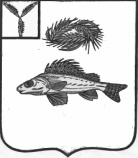 СОВЕТ
  МУНИЦИПАЛЬНОГО ОБРАЗОВАНИЯ ГОРОД ЕРШОВЕРШОВСКОГО МУНИЦИПАЛЬНОГО РАЙОНАСАРАТОВСКОЙ ОБЛАСТИ(четвертого созыва)РЕШЕНИЕ от            2019 года  №          В соответствии с Жилищным кодексом Российской Федерации, Федеральным законом  №131-ФЗ «Об общих принципах организации местного самоуправления в Российской Федерации», Законом Саратовской области «О предоставлении жилых помещений в Саратовской области»,  рассмотрев протест  прокурора Ершовского района ,руководствуясь Уставом  муниципального образования город Ершов,  Совет муниципального образования город Ершов  РЕШИЛ:        1. Внести  в    Положение «О порядке предоставления жилых помещений в муниципальном образовании  город Ершов», утвержденное  решением Совета МО г. Ершов от о  31 октября  2016 года  №  44-263    следующие изменения:       1) по всему тексту слова «Глава администрации  Ершовского  муниципального района» заменить словами   « лицо, осуществляющее руководство администрацией  Ершовского муниципального района»;         2) пункт в п. 18.3  изложить в следующей редакции «18.3. Жилое помещение в общежитии предоставляется по заявлению гражданина, поданному  на имя главы администрации Ершовского муниципального района.      К заявлению  гражданина прилагаются:        - копия паспорта заявителя и всех  членов его семьи, указанных в заявлении (при его отсутствии – иной документ, удостоверяющий  личность);        - копия  свидетельства о браке (для граждан,  состоящих в браке);        - копия  трудового договора, приказа о приеме на работу в муниципальное учреждение, муниципальное  унитарное предприятие, заверенные работодателем.Уполномоченный    орган   самостоятельно запрашивает и приобщает к материалам учетного дела сведения о регистрации граждан и членов их семей по месту жительства, запрашиваемые в органе, осуществляющем регистрационный учет на территории  Ершовского района, а также сведения из Единого государственного реестра недвижимости о зарегистрированных правах граждан и членов их семей на объекты недвижимого имущества, расположенные на территории поселения   по месту работы, службы или обучения, в том числе выданные на фамилию, имя, отчество, имевшиеся у них до их изменения, сведения о государственной регистрации актов гражданского состояния (рождения, заключения брака, расторжения брака), запрашиваемые в органе, осуществляющем государственную регистрацию актов гражданского состояния, если заявитель не представил их по собственной инициативе.             Днем  подачи заявления является день  предоставления всех необходимых  документов.  Решение о предоставлении жилого  помещения в общежитии  или об отказе в предоставлении  жилого помещения принимается в течение 30 календарных  дней со дня подачи  заявления.»;       3)   пункт 19.7. и 19.8 изложить в следующей редакции:  «19.7. Для принятия решения о предоставлении жилого помещения маневренного фонда   необходимы следующие документы:заявление, подписанное всеми совершеннолетними членами семьи, по форме, установленной уполномоченным органом местного самоуправления;копия вступившего в законную силу судебного решения об установлении места жительства заявителя или заявителя и членов его семьи в случае отсутствия у указанных лиц регистрации по месту жительства;свидетельства о государственной регистрации актов гражданского состояния, выданные компетентными органами иностранного государства, и их нотариально удостоверенный перевод на русский язык (при их наличии);свидетельства об усыновлении, выданные органами записи актов гражданского состояния или консульскими учреждениями Российской Федерации (при их наличии);документы, подтверждающие право собственности на жилые помещения, право собственности на которые не зарегистрировано в Едином государственном реестре недвижимости (в случае наличия таких жилых помещений у заявителя и (или) членов его семьи);копия решения суда об обращении взыскания на жилые помещения - в случае, указанном в  подпункте 2 пункта 19.1 Положения. настоящей статьи;декларация об отсутствии у заявителя и членов его семьи жилых помещений, право собственности, на которые не зарегистрировано в Едином государственном реестре недвижимости, по форме согласно приложению 13 (в случае отсутствия таких жилых помещений у заявителя и членов его семьи). 19.8. Уполномоченный   орган, кроме документов, указанных в  пункте 19.7., самостоятельно запрашивает и приобщает к материалам учетного дела, если заявитель не представил указанные документы по собственной инициативе:а) сведения о государственной регистрации актов гражданского состояния (рождения, заключения брака, расторжения брака), а также сведения об изменении имени, включающего фамилию, собственно имя и (или) отчество, указанных граждан и членов их семей, если такое изменение производилось в связи с государственной регистрацией заключения брака, расторжения брака, перемены имени, установления отцовства, запрашиваемые в органе, осуществляющем государственную регистрацию актов гражданского состояния;б) содержащиеся в Едином государственном реестре прав на недвижимое имущество и сделок с ним сведения о зарегистрированных правах граждан и членов их семей на объекты недвижимого имущества, в том числе на фамилию, имя, отчество, имевшиеся у них до их изменений, если такие изменения производились, запрашиваемые в органе, осуществляющем государственную  регистрацию прав на недвижимое имущество и сделок с ним,  по месту жительства указанных граждан и членов их семей;в) сведения о регистрации граждан и членов их семей по месту жительства, запрашиваемые в органе, осуществляющем регистрационный учет по месту жительства указанных граждан и членов их семей.»         4) подпункт 19.8.1 –исключить;.          5)пункт 19.9 считать  пунктом 19.10;         6))дополнить пунктом 19.9  следующего содержания:«19.9.  Поданное со всеми необходимыми документами  заявление регистрируется в "Книге регистрации заявлений граждан о принятии на учет в качестве нуждающихся в специализированных жилых помещениях. 19.9.1. По результатам проверки представленных документов, уполномоченный орган в течение 30 рабочих дней со дня принятия документов принимает решение о принятии граждан на учет в качестве нуждающихся в жилых помещениях  маневренного  жилищного фонда,   либо об отказе в принятии граждан на такой учет и в течение 3 рабочих дней со дня принятия решения доводит его до сведения граждан, подавших заявление и документы к нему.           19.9.2.Постановка на учет и предоставление гражданам жилых помещений маневренного  фонда  осуществляется на основании решения жилищной комиссии администрации Ершовского муниципального района  и постановления  администрации Ершовского муниципального района . 19.9.3.На основании постановления администрации Ершовского муниципального района о предоставлении  гражданам жилых помещений  маневренного фонда заключается договор о найме жилого помещения маневренного фонда.19.9.4.  Решение о принятии гражданина на учет и установление очередности на получение жилых помещений  маневренного жилищного фонда осуществляются исходя из даты подачи им в уполномоченный орган  заявления о принятии на учет. Днем подачи заявления считается день подачи гражданином всех необходимых документов, указанных в пункте  19.7. настоящего Положения.                 В случае подачи в один день несколькими гражданами заявлений о принятии на учет включение в список нуждающихся в жилых помещений специализированного жилищного фонда происходит с учетом последовательности регистрации их заявлений в книге регистрации заявлений граждан.       19.9.5.  Информация о принятых на учет гражданах в 3-дневный срок вносится в книгу учета граждан, нуждающихся в жилых помещениях с маневренного жилищного фонда. Исходя из даты регистрации в книге учета граждан формируется список граждан, нуждающихся в жилых помещений  маневренного жилищного фонда .               19.9.5. Жилые помещения предоставляются гражданам, состоящим в очереди и претендующим на предоставление маневренного жилого помещения, в порядке очередности исходя из времени постановки таких граждан на учет, в соответствии с требованиями п.п. 4.1.3 настоящего Положения.             19.9.6.Решение об отказе в принятии граждан на учет в качестве нуждающихся в жилых помещениях  маневренного жилищного фонда  граждан принимается   в случаях, когда:       не представлены или представлены не в полном объеме документы, предусмотренные п.19.7  настоящего Положения;       представленные документы не подтверждают права граждан на предоставление им жилых помещений  маневренного жилищного фонда.».        2.Настоящее решение вступает в силу со дня  его официального опубликования (обнародования).Глава муниципального образования  	    		                  А.А. ТиховО  внесении изменений в Положение «О порядке предоставления        жилых         помещений       в муниципальном   образовании    город    Ершов»,утвержденное   решением  Совета  МО  г.Ершов от  31 октября  2016 года  №  44-263  